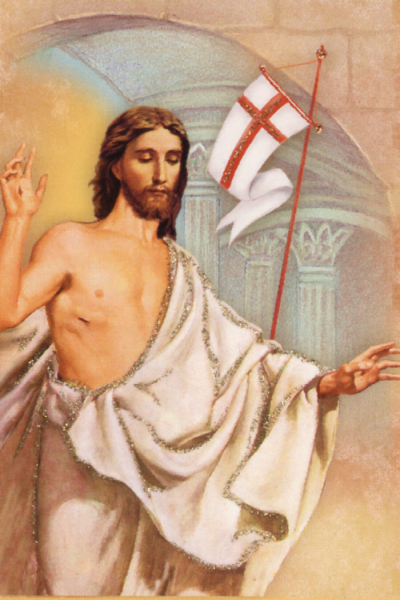            Umiłowani w Chrystusie,„Zmartwychwstałem i na zawsze jestem z Wami ! ”- ta radosna prawda, którą ogłasza światu liturgia Wielkanocy niech na nowo opromienia radością i nadzieją nasze życie.Łącząc się w  przeżywaniu radości Tajemnicy Paschalnej z serca życzymy,by Zmartwychwstały Jezus uzdrowił nas krwią swoich rani napełnił nas mocą Swojego Ducha Świętego, tym nieocenionym                                      darem paschalnym, który zawsze dokonuje rzeczy nowych !                                        A Duch zostaje nam dany  przede wszystkim po to,                                                                       aby nas jednoczyć, umacniać i utwierdzać w wierze,                                                                                           która wyzwala serce ku miłości i rodzi nadzieję.       Niech Duch Święty, będzie naszą mocą w codziennym świadczeniu                                              o Bogu - Miłości, żyjącym na wieki !    			                    Z radosnym  Alleluja !                             			 Z franciszkańskim pozdrowieniem  Pokój i Dobro !                                        Z serdeczną  pamięcią i darem modlitwy                                                          Wspólnota Sióstr Bernardynek z Warty                                                